Názov príspevku (Bold, 14px) Podtitul (Italic, 12px)Meno, Druhé meno, Priezvisko všetkých autorov (Bold, 12px)Inštitút (katedra) XYZ, Univerzita XYZ, Ulica, Mesto, autor@xyz.com (Normal 12px)(voľný riadok)Abstract (Bold, 12px)Abstract written in English. Please consider these Instructions as guidelines for preparation of Final Papers. Use short, direct, and complete sentences. It should be as brief as possible and concise. It should be complete, self-explanatory, and not require reference to the paper itself. (Normal 12px)Keywords (Bold, 12px)Keywords written in English. A Maximum of 6 Keywords separated by coma (,). (Normal 12px)Abstrakt (Bold, 12px)Abstrakt v jazyku príspevku. Prosím, považujte tieto inštrukcie ako záväzné pre prípravu finálneho textu. Používajte jasné, krátke a ucelené vety.  Abstrakt by mal byť čo možno najstručnejši, avšak objasňujúci a bez odkazu na samotný text článku. (Normal 12px)Kľúčové slová (Bold, 12px)Kľúčové slová v jazyku príspevku. Maximálne 6 kľúčových slov oddelénych čiarkami (,).  (Normal 12px)JEL Classification (Bold 12px, see: https://www.aeaweb.org/jel/guide/jel.php)Kód klasifikácie (Normal, 12px)(voľný riadok)Názov kapitoly (Bold, 14px)Text. (Normal, 12px)Rozsah článku musí byť minimálne 10 normostrán vpísaných do tohto Publikačného vzoru (18.000 znakov vrátane medzier). Odporúčeme Vám ho vytlačiť a postupovať podľa pokynov.Citácie uvádzajte priamo v texte v skrátenej forme. (Rossel, 2012) Citácie sa upravujú podľa ISO 690 a za ich presnosť zodpovedá autor. Vzorce, obrázky, grafy a tabuľky sa uvádzajú štandardným spôsobom, text vzorca a graf, ak je vypracovaný v inom editore, môže byť napísaný iným typom písma ako je Calibri 12px. Vzorce sa číslujú na pravej strane riadku v okrúhlych zátvorkách. Vzorce, obrázky, grafy a tabuľky sa číslujú poradovým číslom priebežne. (voľný riadok)
Vzorec XX, Názov Vzorca (Italic, 12px)  x = 2a + 2c                                                                  (1)(voľný riadok)Tabuľka XX, Názov Tabuľky (Italic, 12px)(voľný riadok)Obrázok, Graf XX, Názov obrázku, grafu (Rossel, 2012) (Italic, 12px)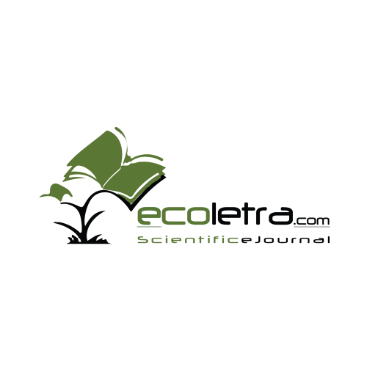 (voľný riadok)Názov podkapitoly (Bold, 12px) Text (Normal, 12px)(voľný riadok)Názov podkapitoly (Bold, 12px) Text (Normal, 12px)…Záver (Bold, 14px)Text (Normal 12px)(voľný riadok)Referencie a citácie (Bold, 14px)Za správnosť referencií a citácii zodpovedá autor. (Normal, 12px)(1) ROSSEL, R. 2014. Proces tvorby webovej stránky v systéme Weebly. [online]. Dostupné na internete: http://ecoletra.com/e-knizne-tituly/proces-tvorby-webovej-stranky-v-systeme-weebly(2) DeeDoubleJay,. 2002. ÚLETy. ART DJJ – Ing. Jaroslav Mišovych 2002. 62 s. ISBN 80-968808-7-X.(3) ROSSEL, R., MISOVYCH, J. 2014. Elektronické publikovanie. Časopis PC Revue, roč. 10, 2014, ISSN 1335-0226, č. 4, s. 53 – 54.(voľný riadok)
Príloha XX (Bold, 12px)Prílohy sú uvádzané číslované, priamo za referenciami. (Normal, 12px)----------------------Postup a podmienky publikovania:Ak ešte nemá, autor si založi autorské konto na www.ecoletra.com (bezplatne, viď. Tútorial 2)Autor si pre článok zakúpi Publikačný paket Ecoletra.com – Scientific eJournal. Vprípade zasielania viacerých článkov je potrebné zakúpiť príslušný počet paketov.Autor si stiahne Publikačný Vzor a spracuje článok v súlade s ním (vloží ho priamo do do predpripraveného dokumentu .docx alebo .doc)autor pridá svoj príspevok cez svoje autorské konto v časti “Pridať knihu/ dielo” vo formáte Meno-Priezvisko-Nazov-Prispevku.doc alebo .docx . (viď. Tútorial 5)Názov súboru musí byť bez medzier a diakritikyPri vkladaní vyznačí vo formulári príslušnú podkategóriu v časti e-Odborné článkyDo poľa “Príspevok do Ecoletra.com – Scientific eJournal” v píše číslo svojej platby za Publikačný balík Ecoletra.com – Scientific eJournal 
Zaslaním dáva autor súhlas na publikovanie príspevku v rámci platformy www.ecoletra.com a e-časopisu Ecoletra.com – Scientific eJournal. 
Autor prehlasuje, že text je pôvodný a má k nemu plné autorské právo, vrátane oprávnení s ním disponovať.
Redaktor posúdi príspevok z hľadiska obsahového a rozhodne o predložení príspevku na schválenie dvom nezávislým recenzentom. Redakcia si vyhradzuje právo úpravy jednotlivých príspevkov.Vysoká kredibilita publikovaného článku je zabezpečená anonymným dvojstupňovým recenzovaním Vedeckou radou ecoletra.com. Recenzenti článok obdržia bez uvedenia autora a pokiaľ možno z inej vzdelávacej inštitúcie, ako pôsobí autor. Recenzovanie je dvojstupňové, tzn., že v prípade rozporu v prvom kole je článok postúpený ďalším dvom recenzentom. V prípade rozporu aj v druhom kole, je článok zamietnutý pre publikáciu. Článok je zamietnutý aj v prípade dvoch negatívnych recenzií v prvom kole. Pri zamietnutých článkoch sa poplatok za Publikačný paket nevracia, autorovi však ostáva možnosť zverejnenia článku v predajnom katalógu v časti e-Odborné články.V prípade kladných recenzií bude článok zverejnený v nasledovnom vydaní Ecoletra.com – Scientific eJournal (bezodplatne a bez nároku na autorský honorár)-----------------------Abcd (Bold)Abcd (Bold)Abcd (Bold)Abcd (Bold)Abcd (Normal)Abcd (Normal)Abcd (Normal)Abcd (Bold)Abcd (Normal)Abcd (Normal)Abcd (Normal)Abcd (Bold)Abcd (Normal)Abcd (Normal)Abcd (Normal)